ATIVIDADE DE INGLÊS - 4º ANO – 05/07 A 09/07.Catanduvas, July 05th 2021Today is MondaySpelling bee - Concurso de ortografia/SoletrandoEstude para a avaliação os conteúdos que vimos no capítulo 1 da Apostila Aprende Brasil. Dados pessoais: What’s your name? What’s your lastname? How old are you? Whats’s your cell number?;Alfabeto;Números de 0 a 60.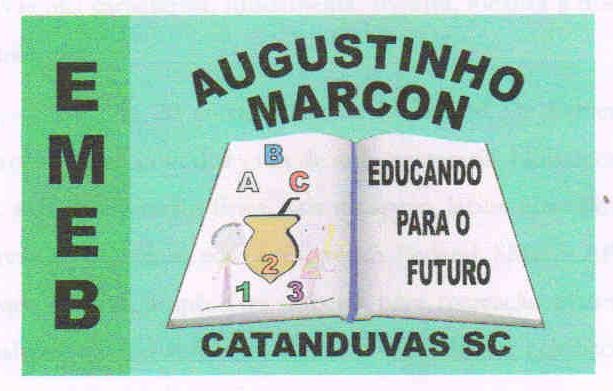 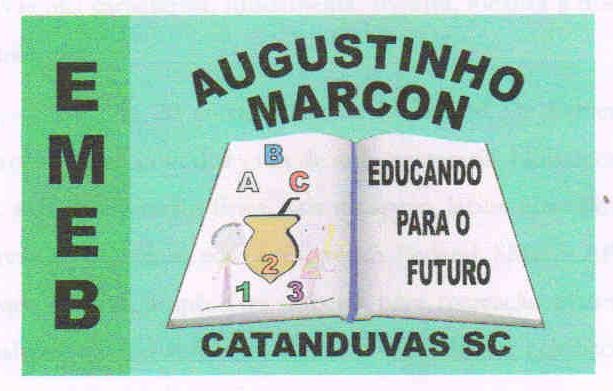 Escola Municipal de Educação Básica Augustinho Marcon. Catanduvas, julho de 2021.Diretora: Tatiana Bittencourt Menegat.Assessora Técnica Pedagógica: Maristela Apª. Borella Baraúna. Assessora Técnica Administrativa: Margarete Petter Dutra.Professora: Jaqueline Demartini. Aluno:........................................................Disciplina: Inglês